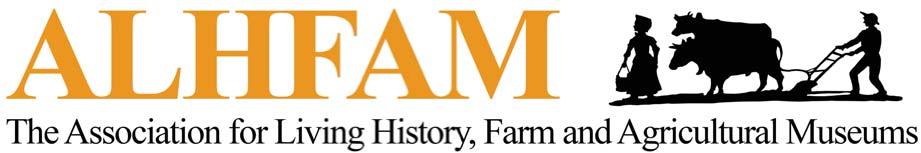 2018 ALHFAM Conference PROCEEDINGS Submission GuidelinesInterpreting Our Multicultural PastCherokee Nation and Oklahoma Historical Society, Tahlequah, OklahomaJune 2018TO: All 2018 ALHFAM PresentersRE: Proceedings Submission Guidelines and Deadline of July 31, 2018Please consider submitting a narrative version of your presentation for publication in the Proceedings of the 2018 ALHFAM Conference. The Proceedings is a serial journal provided by subscription to ALHFAM members and various institutions and libraries. An index is available on the ALHFAM website.By taking the extra step of preparing your presentation for publication in the Proceedings you will make a lasting contribution to the field of professional living history and museum operations. You will receive a PDF version of the complete Proceedings in thanks for your contribution.Please submit your contribution no later than July 31, 2018. This deadline ensures that we can edit and publish the Proceedings of the 2018 conference before the 2019 conference. Please see the following “Guidelines for Submitting Articles” for details. If you have any questions, feel 
free to contact me at emoxley@okhistory.org.Coeditor Kathy Dickson, Layout Editor Cliff Jones, and I will be available during the 2018 conference to answer questions. We look forward to meeting you.Evelyn MoxleyPublications DivisionOklahoma Historical Society800 Nazih Zuhdi DriveOklahoma City, OK 73105Guidelines for Submitting Articles for the 2018 ALHFAM ProceedingsAll presenters are invited to submit their formal papers for inclusion in the Proceedings. If a formal paper is not available, you are encouraged to submit an abstract and images, if available, of the presentation, workshop, or demonstration that you presented. We cannot publish your PowerPoint presentation, though you can submit images to illustrate your contribution in the form of PowerPoint slides.Please follow these guidelines to ensure consistency.Use the ALHFAM Style Sheet to comply with ALHFAM’s standard use of abbreviation, punctuation, capitalization, etc. It is available at www.alhfam.org/guidelines.Use The Chicago Manual of Style (17th edition) for source citations. The Quick Guide is available at www.chicagomanualofstyle.org/tools_citationguide.html. If this does not address questions you might have, consult the editor. You can also refer to Kate Turabian’s A Manual for Writers (9th edition). Turabian is considered an abridged version of The Chicago Manual and should provide enough guidance for most writers. Regarding spelling inquiries, consult Merriam-Webster’s Collegiate Dictionary (11th edition). In accordance with established Proceedings practice, the editor will honor national spelling preferences.What to SubmitPlease include an email message or cover letter containing complete contact information for the author(s): name, affiliation, and location (as authors/presenters wish them to appear in the publication); email address(es); mailing address(es); telephone number(s); and an indication of your preferred method of contact. Note: The editor prefers email, but will respect your preference.Paper (or summary) of your presentation delivered at the 2018 ALHFAM conference. We encourage you to submit because the most complete Proceedings should include summaries of workshops, roundtable discussions, formal research-based presentations as well as summaries of presentations presented using PowerPoint. Submit an electronic file and/or a hard copy. The editor appreciates a hard copy if your contribution includes special features, illustrations, or unusual characters, and you want the editor to see the order you envision. The hard copy will help ensure accurate placement of charts, tables, photographs, etc. Save the file as Microsoft Word or RTF. Please contact the editor if there is a problem with saving the file in Microsoft Word.  Illustrations (see next page for detailed instructions). The editor can return printed photographs if the contributor makes a request upon submission.Authors can email their electronic submission (including text and images), or mail a thumb drive or disc to the editor’s address. If your contribution includes multiple images or large files, please contact the editor ahead of submission to confirm special delivery instructions. The editor can create a Google Drive folder for easy uploading of large files.Please note that the editor reserves the right to edit text and adjust formatting for the sake of clarity, consistency, etc. The editor will send presenters their edited contribution for final approval prior to publication.Regardless of submission method, please remember:Include your name, affiliation, and location with your submission. 
Example: “Ron Kley, Museum Research Associates, Hallowell, Maine”Keep formatting to a minimum. Limit use of italics, bold face, and all caps to those instances that require such formatting.Do not use boxed text, rules, borders, or other formatting tools.Do not use unusual type fonts or symbol characters. A good rule of thumb: If it’s not in Times New Roman or Dingbats, it may not translate into the page formatting programs.Insert endnotes (endnotes are preferred over footnotes). Use your software’s endnote function or prepare notes as a separate file.Follow the ALHFAM Style Sheet, available at www.alhfam.org/guidelines.Run spell check and proofread the document carefully.IllustrationsIllustrations may be included with papers, but the editor reserves final judgment on the number of illustrations selected due to space considerations and illustration quality.Be sure to name the images in the order you wish them to appear in the final publication. Otherwise, the editor may not know which image corresponds to which portion of text. 
Thus, an image name such as “00411” is confusing. Please name your images “Fig. 2 horseWplow” or “Fig. 3 snood.”Captions for illustrations:Indicate in the text of your paper the proper location of the illustration
i.e. “Fig. 1” (This note should also match the name of the image file.)Write captions for each illustration so the editor does not have to guess about how
it relates to your content. Start the caption with the figure number; a brief title or explanation about the illustration, and credit the source of the illustration even if you are the source. Captions should include any courtesy statements required for reproduction.
(See Permissions on the next page)d.  Submit high-resolution images (electronic files preferred) and use the following guidelines:Suggested sizes: 4x6 or 5x8 at 300 dpi (dots per inch)Save as JPG or TIFIf you submit printed photographs, please indicate if you want the photographs returned and include your mailing addresse.	All illustrations will appear as you send them (color or black-and-white), so remember that as you envision your paper in print.PermissionsAuthors assume responsibility for their own work. The material submitted must be their own original work and must not have been previously published or copyrighted. If the material has been published before, authors must provide written confirmation that the previous publisher or copyright holder has granted permission to reprint the article. The author should acknowledge previous publishers/copyright holders within the submission. Additionally, the author is responsible for obtaining permissions to reproduce images. If an author uses an image from a source other than his/her own creation, the author needs to submit written documentation that the creator of the image (or copyright holder) grants permission for the illustration to be used in the 2018 ALHFAM Proceedings.When to Submit MaterialsEditors encourage presenters to submit complete papers (or summaries/abstracts) during the conference. If the presentation is not yet finalized, please submit final versions to Evelyn Moxley 
no later than July 31, 2018.How to Submit FilesPlease email a copy of the paper or, if necessary because of the number of images or special features, mail the hard copy and multiple images as directed.Make sure the file name helps identify the article by including your name and title keyword. 
Do not name your file “ALHFAM Article.” Instead, use a title such as “Lopez_HayBarns.”Where to Submit FilesEmail to:Evelyn Moxleyemoxley@okhistory.orgORMail to:Evelyn MoxleyPublications DivisionOklahoma Historical Society800 Nazih Zuhdi DriveOklahoma City, OK 73105